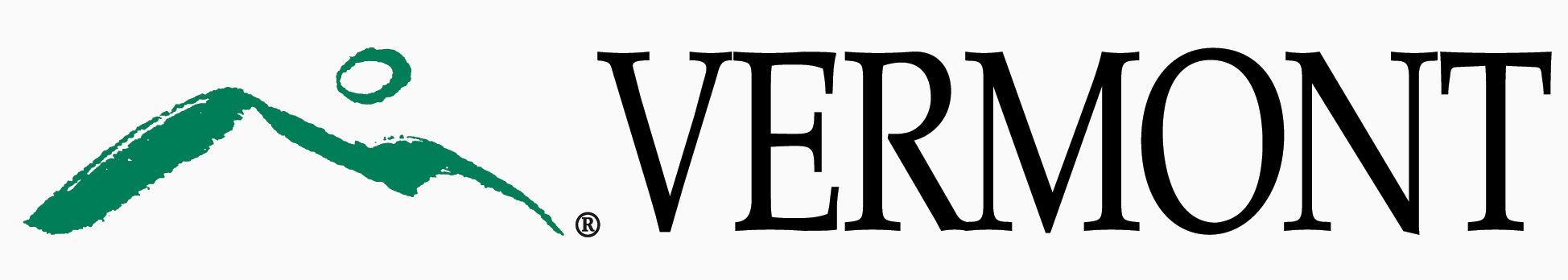 State of Vermont_____________________________________________________________________________________Project Name HereVender Reference Check_____________________________________________________________________________________Prepared By: (Your Name)Date of Publication: mm/dd/yyyy_____________________________________________________________________________________Table of ContentsIntroduction	3Company	4Solution	6Technical Environment	9Revision HistoryIntroductionVendor: __________________________________		Date _____________________When checking references, please use the following introduction.  Please use the questions below verbatim so that responses may be compared accurately.  A convenient interview time (one hour) will have been preset.  A copy of the questionnaire will have been sent in advance. Hello, my name is 	____________ and I represent the _____________Department.  We are evaluating bid responses to an RFP for a new _______________ system.  Your name has been provided as a reference by 			___ (company) and I would like to ask some questions.  Let me begin by introducing those participating in this reference check.  Participants:	Name and role		Name and role		Name and role___________________ (client reference) According to _________________________ (vendor) I should be talking to ___________________ (name), __________________________________ (title) and you are responsible for _______________________________________________. Could you introduce those that are participating in this reference check and their roles?Reference Participants	_________________________________________________________________________________________________________		            ___________________________________How many active and retired members are in your system?  Number:  _____How many plans, systems do you administer?  Number:  _____How many people do you have on your Retirement staff? Number:  _____  How many people do you have on your IT staff? Number:  _____  CompanyBased on your experience with the company, how would you rate them in regard to meeting their development schedules with your systems?How many people were involved in the delivery and installation of the product?  Was that number sufficient for the effort?  Number:  _____Was a prime contact / project manager named?  		Who? _____________Was the prime contact the same person for the duration of the project?  Was the project manager easy to work with, organized, and keep the project on schedule? Did the project manager receive good support from the home office, such as the ability to bring in specialists when necessary?  Were there any significant problems with project management? If yes, what were the problems?   Was the system installed on time?Were there any significant problems? If yes, what were the problems?   
Did the vendor provide sufficiently knowledgeable personnel for installation?Has the company been responsive to software problems since the installation?  Has the company been responsive to hardware problems since the installation? How would you characterize the quality of the software support the company has given since the installation?Would you do business with this vendor again if given the opportunity?  Are you a member of any user groups?  If so, how would you characterize the vendor’s responsiveness to requests from the user group?Are there any aspects of your dealings with this vendor that we should be aware of in order to improve our chances of getting an economical, quality, and responsive product?  Do you know anyone else using this product that could give us some additional information or insight into the company or the product?  SolutionBased on your experience, how would you rate your satisfaction with the solution? When was the solution installed?Is the functionality now available in the solution as promised in the contract?Is the performance and response time of the solution as promised in the contract?Was the solution delivered easy to learn and use?What are the major strengths of this system?  What do you consider to be the major problem or problems with this system?In your opinion, does the solution perform efficiently?  How many modifications to the basic system were required at installation?  Did the vendor use a software “template” that was modified to meet your organization’s specific requirements?Was the functionality delivered satisfactory relative to the requirements stated in the RFP?Were custom programs written?How many custom programs had to be written and what was their function?Was sufficient documentation provided for your users, system analysts, and technical people? Is the documentation clear, concise, and easy to use?Did the vendor provide sufficient user and technical training, including that for employers if such was requested?  After the training, as you began to use the system, did you feel the training was sufficient in depth and of the appropriate kind?  Were you satisfied with the amount of testing done during user acceptance testing?What is the current release level of your software solution?Have there been any updates?  Have updates and revisions been timely and easy to install?  Is the response time to process or post a typical transaction in the range you had required?  Has your staff made modifications to the solution?  How would you rate the ease of modifying the system?  What is your staff’s technical level?What is your staff’s experience level?  How responsive was the vendor to resolving problems during the warranty period?Did the vendor request what you might consider an excessive number of change orders during the project?How effective was the solution provider in controlling “scope creep” and in containing the cost of the implemented solution?How accurately did the solution provider estimate the time required from your staff including system requirements review, user acceptance testing, training, and rollout?Technical EnvironmentThese questions are about your hardware operating environment.What kind of workstations are you using?  What is the capacity in megabytes of the hard drive in the workstation?  		Do your workstations operate in a LAN environment?  Does your system use optical imaging?  If yes, please describe.These questions are about the software environment for your workstations.  What is the operating system for the workstation?  What is your network operating system?  Are you satisfied with your network operating system?  These questions are about the main processing platform(s).Is the solution thin client and browser-based?If a browser-based solution was selected, what are some of the benefits you have realized in maintenance, support and deployment that can be attributed to its being a browser-based solution?Have you encountered any problems with incompatibility among browsers used to access the solution?If “yes” to above, what were some of the problems you encountered?Are you connected to a main processing platform / server?To what platform(s) / server(s) are you connected?  What operating system software are you using?What database management software are you using?What report writer product are you using?What 4GL product are you using?VersionDateAuthor(s)Revision NotesSignificantly positive Moderately positiveNeutralModerately negativeSignificantly negativeYesNoYesNoYesNoYesNoYesNoYesNo?YesNoYesNo?YesNoYesNoYesNoSignificantly positive Moderately positive NeutralModerately negative Significantly negative YesNoYesNoSignificantly responsiveModerately responsive NeutralModerately unresponsive Significantly unresponsive ??Significantly positiveModerately positiveNeutralModerately negativeSignificantly negative?Significantly positiveModerately positiveNeutralModerately negativeSignificantly negativeSignificantly positiveModerately positiveNeutralModerately negativeSignificantly negativeSignificantly positiveModerately positiveNeutralModerately negativeSignificantly negative??YesNo?YesNoYesNoYesNo?YesNoYesNoYesNoYesNoVery satisfiedModerately satisfied NeutralModerately unsatisfied Significantly unsatisfied ?YesNoYesNoYesNoYesNoSignificantly positiveModerately positiveNeutralModerately negativeSignificantly negativeVery strongModerately strongNeutralModerately challengedSignificantly challengedVery strongModerately strongNeutralModerately challengedSignificantly challengedOften or always prompt Sometimes promptNeutralSometimes delinquentOften or always delinquentYesNoVery effectivelyModerately effectiveNeutralModerately challengedSignificantly challengedVery accurateModerately accurateNeutralModerately inaccurateSignificantly inaccurate??YesNoYesNo???YesNoYesNo?YesNo?YesNo?????